جامعة فيلادلفياكلية: .........................................قسم: .........................................نموذج التقرير الفني النهائي لمشروع بحثرقم المشروع : ....................................مدة المشروع: ....................................عنوان البحث: ..................................................................................الفريق البحثي:د. ..................... (باحث رئيس)د. .................... (باحث مشارك)د. .................... (باحث مشارك)د. .................... (باحث مشارك)تاريخ تقديم التقرير: .........................Philadelphia  University Faculty: ................................................. Department: ..........................................Technical Final Report FormatProject  #: .................................................Project  Period: ....................................................Project Title: ........................................................................Reserch team:Dr. …....…………..…… (PI)Dr. ……………..…….. (CoI)Dr. ……………..…….. (CoI)Dr. ……………..…….. (CoI)Date:  ……………..……..QFO-SR-DR- 005 - Bرمز النموذج:اسم النموذج: التقرير الفني النهائي لمشروع بحث علمي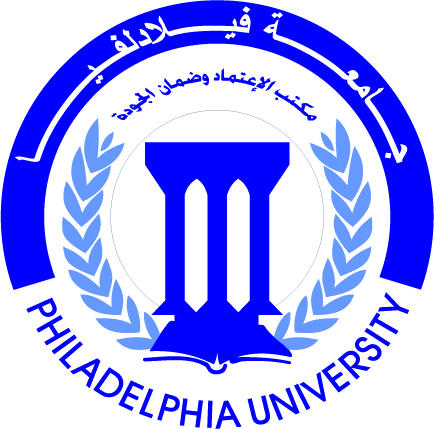 جامعة فيلادلفياPhiladelphia  University2رقم الإصدار:   (Revision)الجهة المصدرة: عمادة البحث العلمي والدراسات العلياجامعة فيلادلفياPhiladelphia  University2018-4-1تاريخ الإصدار:الجهة المدققة: عمادة التطوير والجودة جامعة فيلادلفياPhiladelphia  University1- 6عدد صفحات النموذج:الجهة المدققة: عمادة التطوير والجودة جامعة فيلادلفياPhiladelphia  UniversityQFO-SR-DR- 005 - Bرمز النموذج:اسم النموذج: التقرير الفني النهائي لمشروع بحث علميجامعة فيلادلفياPhiladelphia  University2رقم الإصدار:   (Revision)الجهة المصدرة: عمادة البحث العلمي والدراسات العلياجامعة فيلادلفياPhiladelphia  University2018-4-1تاريخ الإصدار:الجهة المدققة: عمادة التطوير والجودة جامعة فيلادلفياPhiladelphia  University1- 6عدد صفحات النموذج:الجهة المدققة: عمادة التطوير والجودة جامعة فيلادلفياPhiladelphia  UniversityCopyright (Final Reports only)                                                                                                      حقوق الطبعCopyright (Final Reports only)                                                                                                      حقوق الطبعAcknowledgement to Philadelphia University For the Research Grant                     الشكر لجامعة فيلادلفيا Acknowledgement to Philadelphia University For the Research Grant                     الشكر لجامعة فيلادلفيا Table of Contents                                                                                                                        قائمة المحتويات  Table of Contents                                                                                                                        قائمة المحتويات  List of Tables                                                                                                                                  قائمة الجداولList of Tables                                                                                                                                  قائمة الجداولList of Figures                                                                                                                                 قائمة الأشكالList of Figures                                                                                                                                 قائمة الأشكالArabic summary                                                                                                                          الملخص العربيArabic summary                                                                                                                          الملخص العربيEnglish summary                                                                                                       الملخص الإنجليزي           English summary                                                                                                       الملخص الإنجليزي           Research Methodology                                                                                                  منهجية البحث     Research Methodology                                                                                                  منهجية البحث     Results and Discussion                                                                                                         	النتائج والمناقشـــــــــة Results and Discussion                                                                                                         	النتائج والمناقشـــــــــة Conclusions and Recommendations                                                                                الاستنتاجات والتوصياتConclusions and Recommendations                                                                                الاستنتاجات والتوصياتReferences                                                                                                                                               المراجعReferences                                                                                                                                               المراجعAppendices                                                                                                                   الملاحقAppendices                                                                                                                   الملاحقConclusion                                                                                                                                              الخاتمة Conclusion                                                                                                                                              الخاتمة Publications and conferences resulting from the project                 المنشورات العلمية والمؤتمرات الناجمة من المشروعPublications and conferences resulting from the project                 المنشورات العلمية والمؤتمرات الناجمة من المشروعالتاريخ: Date                                                              الباحث الرئيس:Principal Investigator                            الاسم:Name                                                                  التوقيع: Signature                                                          